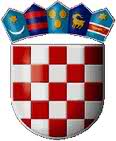      REPUBLIKA HRVATSKA VARAŽDINSKA ŽUPANIJA      OPĆINA SVETI ILIJA POVJERENSTVO ZA PROVEDBU          JAVNOG NATJEČAJAKLASA: 112-02/19-01/01                              URBROJ: 2186/08-19-02Sveti Ilija, 29.05.2019.    Na temelju članka 20. Zakona o službenicima i namještenicima u lokalnoj i područnoj (regionalnoj) samoupravi („Narodne novine“ broj: 86/08, 61/11 i 04/18) Povjerenstvo za provedbu Javnog natječaja za imenovanje pročelnika/pročelnice Jedinstvenog upravnog odjela Općine Sveti Ilija, upućujePOZIV NA PRETHODNU PROVJERU ZNANJA I SPOSOBNOSTI KANDIDATAI. Pozivaju se kandidati prijavljeni na javni natječaj, objavljen u Narodnim novinama, broj 49/2019, od 15. svibnja 2019. godine i na službenim internetskim stranicama Općine Sveti Ilija za imenovanje pročelnika/pročelnice Jedinstvenog upravnog odjela Općine Sveti Ilija, na testiranja koja će se održati u sljedećim terminima:Psihologijsko testiranje (profesionalna selekcija): 04. lipnja 2019. godine (utorak) u 08:00 sati u prostorijama Hrvatskog zavoda za zapošljavanje – RU Varaždin, Baruna Trenka 56,dvorana broj 2. Na psihologijsko testiranje (profesionalnu selekciju) potrebno je ponijeti: osobnu iskaznicu i kemijsku olovku.Pisano testiranje (opći i posebni dio): 05. lipnja 2019. godine (srijeda) u 13:00 sati u prostorijama Općine Sveti Ilija, Sveti Ilija, Trg Josipa Godrijana 2Kandidati koji su ostvarili najmanje 50% bodova iz svakog dijela pisanog testiranja (najmanje 50% iz općeg dijela i 50% iz posebnog dijela pisanog testiranja) biti će pozvani na intervju. Intervju će se održati  07. lipnja 2019. godine (petak) u 17:00 sati u prostorijama Općine Sveti Ilija, Sveti Ilija, Trg Josipa Godrijana 2.Napomena: Po dolasku na psihologijsko testiranje (profesionalnu selekciju), pisano testiranje i intervju od kandidata će biti zatraženo predočenje odgovarajuće identifikacijske isprave (osobna iskaznica ili putovnica) radi utvrđivanja identiteta.Kandidati koji ne mogu dokazati identitet ne mogu pristupiti psihologijskom testiranju (profesionalna selekcija), pisanom testiranju i intervjuu.Ako kandidat ne pristupi testiranju smatrati će se da je povukao prijavu na javni natječaj.II. Imena kandidata koji ispunjavaju formalne uvjete iz natječaja s kojima će se provesti testiranje su:Elizabeta Kefelja, Grana 129, 42 220 Novi MarofIvan Kuharić, Beletinec, Belska 22, 42 214 Sveti IlijaNačin obavljanja prethodne provjere znanja i sposobnosti kandidata i područja iz kojih se provjera vrši te pravni i drugi izvori za pripremanje kandidata za provjeru znanja objavljeni su na web stanici Općine Sveti Ilija www.opcina-sveti-ilija.hr								POVJERENSTVO ZA PROVEDBU								      JAVNOG NATJEČAJA